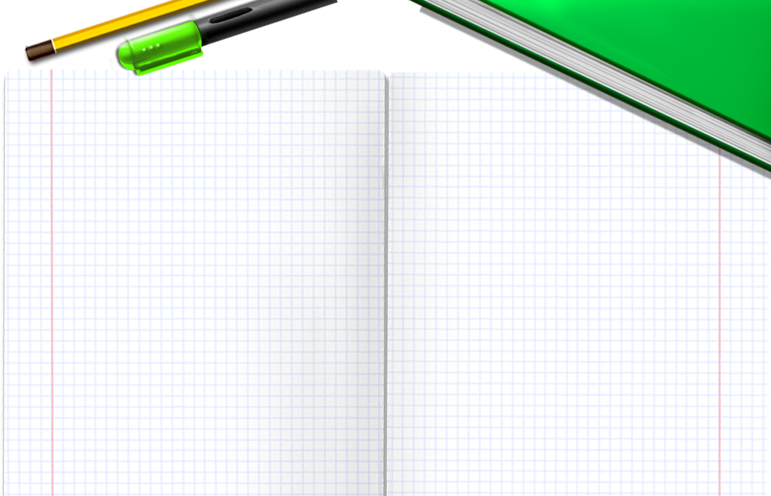 Расписание      уроков!ШколаКлассЧетверть